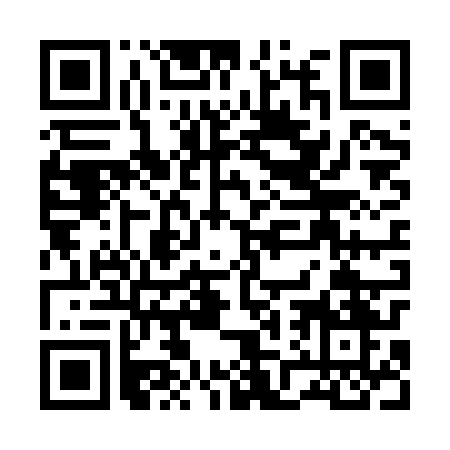 Ramadan times for Stara Kaletka, PolandMon 11 Mar 2024 - Wed 10 Apr 2024High Latitude Method: Angle Based RulePrayer Calculation Method: Muslim World LeagueAsar Calculation Method: HanafiPrayer times provided by https://www.salahtimes.comDateDayFajrSuhurSunriseDhuhrAsrIftarMaghribIsha11Mon4:044:046:0111:483:375:355:357:2612Tue4:014:015:5911:473:395:375:377:2813Wed3:593:595:5611:473:405:395:397:3014Thu3:563:565:5411:473:425:415:417:3215Fri3:533:535:5211:473:435:435:437:3416Sat3:513:515:4911:463:455:455:457:3617Sun3:483:485:4711:463:465:465:467:3818Mon3:453:455:4411:463:485:485:487:4019Tue3:423:425:4211:453:495:505:507:4220Wed3:403:405:3911:453:515:525:527:4521Thu3:373:375:3711:453:525:545:547:4722Fri3:343:345:3511:453:545:565:567:4923Sat3:313:315:3211:443:555:575:577:5124Sun3:283:285:3011:443:575:595:597:5325Mon3:253:255:2711:443:586:016:017:5626Tue3:223:225:2511:433:596:036:037:5827Wed3:193:195:2211:434:016:056:058:0028Thu3:163:165:2011:434:026:076:078:0329Fri3:133:135:1811:424:046:086:088:0530Sat3:103:105:1511:424:056:106:108:0731Sun4:074:076:1312:425:067:127:129:101Mon4:044:046:1012:425:087:147:149:122Tue4:014:016:0812:415:097:167:169:153Wed3:583:586:0512:415:107:187:189:174Thu3:553:556:0312:415:127:197:199:205Fri3:523:526:0112:405:137:217:219:226Sat3:483:485:5812:405:147:237:239:257Sun3:453:455:5612:405:167:257:259:278Mon3:423:425:5312:405:177:277:279:309Tue3:383:385:5112:395:187:297:299:3310Wed3:353:355:4912:395:197:307:309:35